Консультация для родителейЧЕМУ И КАК УЧИТЬ ДО ШКОЛЫСколько раз каждый из нас поражался тому, как быстро летит время! Кажется, что совсем недавно ваш малыш делал первые шаги и произносил первые слова, а теперь совсем близко пора, когда ваш ребенок, перешагнув порог школы, станет первоклассником. Для него и для вас наступит период ответственной и трудной работы: изо дня в день узнавать новое, учиться думать и рассуждать, строить свои отношения со сверстниками. И, конечно, каждого родителя не могут не волновать вопросы: как сложится школьная жизнь ребенка? Как он будет учиться? Готов ли он к школьному обучению? Что может и что должна сделать семья, чтобы школьные годы стали для ребенка радостным и счастливым периодом взросления, познания, труда?Как начинать готовить ребенка к школе? Чему и как учить? Кто должен готовить ребенка к школе? Десятки подобных вопросов волнуют многих родителей. Единого рецепта для всех быть не может: с одним ребенком нужно больше говорить, другого больше слушать, с третьим бегать и прыгать, а четвертого - учить, по минуточкам сидеть и внимательно работать. Однако ясно: готовить ребенка к школе, обучать можно буквально с рождения, чему вы научите ребенка, а главное - чему он научиться в раннем детстве сам. Одни родители считают, что нужно начинать готовить ребенка к школе с 3-х лет, другие - за год до поступления в школу. Весь период развития ребенка до школы со всеми его особенностями и есть то время, когда идет подготовка к школе. Здесь важно найти золотую середину, не переусердствовать, не требовать непосильного только потому, что другие дети уже умеют это, дать - возможность получить удовлетворение от достигнутого и лишь, потом переходить к новому.Цель всегда должна быть на шажок впереди, но должна быть достижимой, соответствовать возможностям ребенка. Нужно помнить, что у детей, испытавших неудачу, снижается желание учиться, снижается интерес к новому, а значит, затрудняется процесс обучения.Попробую «нарисовать» суммарный «портрет» первоклассника, не готового к школе, и, отталкиваясь от этого решить чему и как учить до школы:• чрезмерная игривость;• недостаточная самостоятельность;• гиперактивность, бесконтрольность поведения;• неумение общаться со сверстниками;• трудность установления контакта с незнакомыми взрослыми;• неумение сосредоточиться на задании, трудность восприятия словесной инструкции;• низкий уровень знания об окружающем мире;• неумение сделать обобщение и классификацию предметов, выделить их сходство и различие;• плохое развитие тонко координированных движений руки, зрительно-моторных координации;•  недостаточное развитие произвольной памяти;• задержка речевого развития (это может быть и не правильное
произношение, и бедный словарный запас, и неумение выразить свои
мысли).Не все родители считают, что подготовка к школе - их забота. Многие стремятся перепоручить все педагогам детского сада. Другие думают, что все пройдет само собой - «вырастет - научится». Конечно, в детском саду ведется обязательная работа с детьми, но кто лучше знает своего ребенка, чем родители, кто может найти самый эффективный подход к нему, кто может проявить любовь и терпение, необходимые в работе с ребенком? Родители. Семья должна и может сыграть решающую роль при подготовке к школе.Интеллектуальная подготовка к школе подразумевает наличие у ребенка знание об окружающем мире, предметах, явлениях. Нужны ли для их накопления специальные занятия. Вы идете вместе в магазин за молоком. Прекрасный повод рассказать о том, что такое молочные продукты - кефир, творог, сметана. Сегодня у вас поездка за город (на дачу, в огород) - нет лучше способа рассказать об овощах и фруктах, обратить внимание на то, как они растут, вспомнить цвет. Хорошо, если это будет не просто рассказ, а ребенок сам выкопает морковку, сорвет огурец, вымоет и отведает их вкус.Сейчас издается много разнообразных альбомов для раскрашивания, там изображены фрукты, цветы, птицы, домашние и дикие животные, что можно использовать не только для раскрашивания, но и для упражнений по классификации предметов, выделению сходства и различия.Все дети любознательны, и их потребность в новом следует развивать, тренируя наблюдательность, воображение. Особенно хорошо это удается в процессе рисования, лепки, конструирования, выполнения поделок из природного материала. Вы вернулись с прогулки по лесу, попросите ребенка нарисовать то, что он видел, вылепить из пластилина грибы: лисичку, сыроежку, мухомор. Разберитесь, что общего у них, в чем различия, какие съедобные, а какие нет. Можно рассказать, как заготавливать грибы на зиму: сушить, мариновать, солить. Можно рассказать, как готовят себе грибы на зиму белочка и ежик. Это только один пример. Усвоив и поняв его, вы сможете развить в ребенке наблюдательность и творческое воображение.Важным источником знаний, механизмов развития познавательной деятельности являются разного рода дидактические развивающие игры.В какие игры можно играть домаОбычно, когда родители занимаются домашними делами (уборкой квартиры, приготовлением пищи, стиркой и др.), ребёнок или играет с игрушками, или смотрит телевизор. К сожалению, современное телевидение не способствует развитию ребёнка. А подчас, наоборот, может развить у него излишнюю агрессивность (например, просмотр боевиков или некоторых иностранных мультфильмов).Замечено, что дети, которые постоянно смотрят на яркий, мелькающий экран телевизора (монитора), менее усидчивы, имеют трудности с концентрацией внимания.Попробуйте заниматься с ребёнком даже тогда, когда кажется, что сделать это невозможно, например, когда вы готовите пищу или делаете уборку в комнате.Игры на развитие мелкой моторики1. Если вы печёте пироги, предложите ребёнку на рассыпанной ровным слоем муке нарисовать картину, написать буквы, цифры.2. Если вы готовите яичницу, предложите ребёнку мелко-мелко наломать кусочки яичной скорлупы и составить из кусочков картинку, как из мозаики.3. Если вы варите макароны (рожки), предложите ребёнку сделать бусы из макарон.4. Предложите ребенку обвести на бумаге любой предмет (например, ложку или вилку) с закрытыми глазами. Рисунок нужно заштриховать.Для развития мелкой моторики также предлагаем выполнять с ребенком как можно чаще следующие упражнения:штриховать карандашом в различных направлениях;рисовать красками, карандашами;лепить из пластилина, глины;вырезать из бумаги;делать аппликации;рвать бумагу;складывать бумагу;складывать мозаику;собирать из конструктора;завязывать шнурки;вязать верёвочные узлы;вязать, вышивать;пришивать пуговицы (предложите ребенку раскрасить паровоз, а вместо колес пришить пуговицы).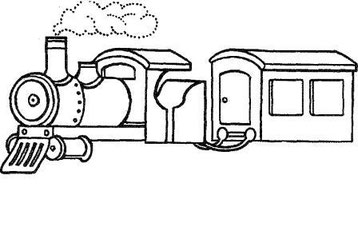 Игры на развитие памяти      Попросите ребёнка посмотреть и запомнить, какой была комната до уборки. Во время вашей уборки, ребёнок её нарисует. После уборки ребёнок должен сравнить комнату до уборки и после (найти отличия), а рисунок поможет ему в этом.      Попросите ребёнка побывать в роли наблюдателя. Он должен внимательно следить за вами в течение какого-то времени (например, 5—15 минут), а затем назвать по порядку все ваши действия.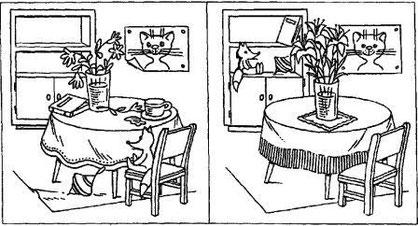 Для развития памяти также нужно:пересказывать сказки, стихи, которые вы читаете ребёнку; в рассказывать вечером, какие звуки (предметы, запахи) он слышал (видел, ощущал) за день (или за какой-то промежуток времени, например, пока ужинал);пересказывать события в мультфильме, которые он смотрел вчера (при этом нужно вспоминать, кто из героев что говорил, что делал);смотреть на любой предмет в течение 30 секунд, а затем либо нарисовать, либо словесно описать его. Игры на развитие внимания Посоревнуйтесь с ребёнком: вы ищете предметы, начинающиеся на букву «П» (или другую букву), на кухне, а он — в комнате.Делая уборку в комнате или готовя пищу, можно сыграть в такую игру: вы называете любые слова (читаете стихотворение, сказку или поёте песню), а ребёнок должен хлопнуть в ладоши, каждый раз, когда встретится слово, начинающееся с буквы «К» («М», «Б» и т. д.). Задания для ребёнка:         1. Рассмотри картинку, а вы читаете ему стихотворение.        Скачет сито по полям,А корыто по лугам,За лопатою метлаВдоль по улице пошла.Топоры-то, топорыТак и сыплются с горы.Испугалася коза,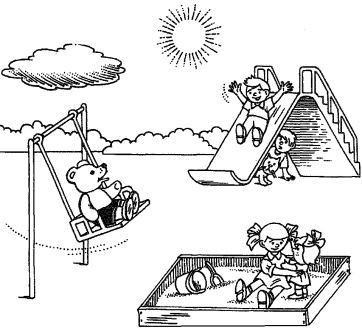 Растопырила глаза;«Что такое? Почему?Ничего я не пойму».(К. Чуковский)Когда вы закончите читать стихотворение, закройте картинку и задайте ребенку следующие вопросы:Кто был на горке?Кто был под горкой?Что делала девочка в песочнице?Кто качался на качелях?Какое время года на картинке?Какие предметы перечислены в стихотворении?Кто испугался и растопырил глаза?Чем больше ребёнок даст правильных ответов, тем лучше у него развито внимание.2.Раскрась картинку. Пока ты будешь её раскрашивать, я буду читать тебе сказку (можно выбрать любую сказку). Слушай внимательно.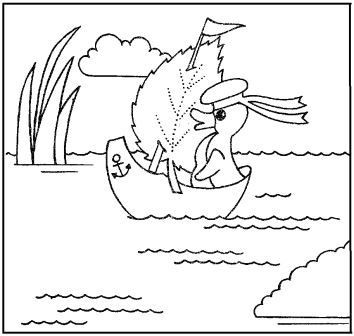 После прочтения сказки задайте ребёнку вопросы по картинке:Кто изображён на картинке?Какое время суток на картинке?Из чего сделан парус?Кто главный герой сказки (и т. п.)?Игры на развитие речи:- Вы называете любое слово (существительное — название предмета, глагол — действие, прилагательное — признак), связанное с тем, что вы делаете в данный момент (например, если гладите белье — утюг, включать, горячий). Ребёнок должен придумать словосочетание (горячий утюг, выключить утюг и т. п.). Желательно, чтобы он придумал не одно, а несколько словосочетаний.- «Продолжи слово». Суть игры состоит в том, что вы говорите начало слова (первый слог), а ребёнок должен его продолжить. Например, слова по теме «кухня»: ду — духовка, ча — чайник и т. д.Для развития речи также нужно:- чаще просить ребёнка пересказать книгу, мультфильм; рассказать, что он делал вчера, после завтрака и т. д.;- не разрешать ребёнку употреблять в речи слова-паразиты (ну, вот, значит и т. п.); как только вы услышите подобное слово, хлопайте в ладоши (или придумайте что-то другое, что будет привлекать его внимание и останавливать);- чаще читать ребёнку книги, а если ребёнок уже умеет читать, то всячески стимулируйте и поддерживайте интерес к чтению.Игры, на развитие мышления•     «Скажи слово наоборот». В эту игру можно играть, выполняя любую домашнюю работу: вы называете какое-нибудь слово, обозначающее предмет домашнего обихода, а ребёнок должен назвать то, что получится, если прочитать его наоборот (например: стол — лотс). Затем вы меняетесь ролями. Желательно, чтобы вначале использовались слова, состоящие из 3—4 букв: нож, чай, стол, стул.•     «Найди предмет». Усложнённый вариант игры «Скажи слово наоборот»: произнесите слово наоборот (например, лутс). Нужно назвать исходное слово и показать предмет, который оно обозначает.•     «Что общего?». Предложите ребёнку найти связь между предметами, которые вы в данный момент используете. (Например, что общего между ножом и луком — нож острый, а у лука острый запах; пылесосом и веником и т. д.)Для развития мышления также нужно:•     разгадывать ребусы;•     составлять ребусы;•     рисовать комиксы;•     составлять из предложенных слов предложения;•     составлять из геометрических фигур картинки.Игры на развитие пространственных представлений•     «Найди предмет». Играть в эту игру можно в любом помещении (например, когда вы убираете комнату). Вы загадываете предмет. Ребёнок должен его найти, выполняя ваши команды (например: шаг вперёд, шаг влево, посмотри вниз и т. д.). Затем ребёнок загадывает предмет, а вы его находите, выполняя команды ребёнка.•     «Найди предмет по плану". Для этой игры необходимо нарисовать план комнаты, в которой вы будете играть. Один из игроков прячет в комнате предмет и указывает его каким-либо условным знаком на плане. Второй игрок должен, руководствуясь только планом комнаты, найти спрятанный предмет.            В заключение хотелось бы привести цитату А.С. Макаренко:      "Воспитательный процесс - процесс постоянно длящийся, и отдельные детали его разрешаются в общем тоне семьи, а общий тон нельзя придумать и искусственно поддерживать. Общий тон, дорогие родители, создается вашей собственной жизнью и вашим собственным поведением".Желаю удачи!!!Подготовила: Сизова О.В.